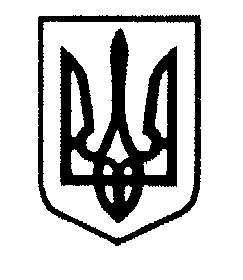 СМІДИНСЬКА СІЛЬСЬКА РАДАСТАРОВИЖІВСЬКИЙ РАЙОН   ВОЛИНСЬКА ОБЛАСТЬСЬОМЕ  СКЛИКАННЯРІШЕННЯ30 серпня 2019 року                                                                                    №46/5Про Звіт про виконання сільського бюджету за 1 півріччя 2019року.            Відповідно до пункту 17 частини І статті 43 Закону України “Про місцеве самоврядування в Україні”  та  пункту  4 статті 80 Бюджетного Кодексу України сільська рада                                                   ВИРІШИЛА  :           1.Інформацію  начальника  відділу - фінансиста  Голуб Л.С.  щодо виконання   сільського  бюджету  за 1 півріччя   2019 року   взяти до відома           2.Затвердити звіт про виконання  Звіт про виконання сільського бюджету за 1 півріччя 2019року за 1півріччя  2019 року по доходах  в сумі  13411,6 тис. грн. (загальний фонд  13334,4тис.грн., спеціальний фонд  77,2 тис .грн.)  по видатках в сумі  11851,0тис.грн. (загальний фонд 10186,9 тис.грн.,  спеціальний 1664,1)грн.з перевищення   доходів  над  видатками у  сумі 1560,6тис. грн.                                                                                                                                                                                                                                                                                                                                                                                                                                                                                                                                                                                                                                                                                                                                                                                                                                                                                                                                                                                                                                                                                                                                                                                                                                                                                                                  3. Контроль за виконанням рішення покласти на постійну комісію з питань з  питань фінансів, бюджету, планування соціально-економічного розвитку, інвестицій та міжнародного співробітництваСільський   голова                                                               О.І.Піцик